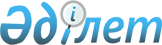 Об утверждении Положения государственного учреждения "Отдел регистрации актов гражданского состояния города Павлодара"
					
			Утративший силу
			
			
		
					Постановление акимата города Павлодара Павлодарской области от 10 марта 2015 года № 274/5. Зарегистрировано Департаментом юстиции Павлодарской области 18 марта 2015 года № 4375. Утратило силу постановлением акимата города Павлодара Павлодарской области от 10 апреля 2017 года № 391/12 (вводится в действие со дня его первого официального опубликования)      Сноска. Утратило силу постановлением акимата города Павлодара Павлодарской области от 10.04.2017 № 391/12 (вводится в действие со дня его первого официального опубликования).

      В соответствии с Законом Республики Казахстан от 23 января 2001 года "О местном государственном управлении и самоуправлении в Республике Казахстан", Законом Республики Казахстан от 1 марта 2011 года "О государственном имуществе", Указом Президента Республики Казахстан от 29 октября 2012 года № 410 "Об утверждении Типового положения государственного органа Республики Казахстан", акимат города Павлодара ПОСТАНОВЛЯЕТ:

      1. Утвердить прилагаемое Положение о государственном учреждении "Отдел регистрации актов гражданского состояния города Павлодара". 

      2. Государственному учреждению "Аппарат акима города Павлодара" принять необходимые меры, вытекающие из настоящего постановления, в соответствии с действующим законодательством. 

      3. Контроль за исполнением настоящего постановления возложить на курирующего заместителя акима города.

      4. Настоящее постановление вводится в действие после дня его первого официального опубликования.

 Положение
о государственном учреждении
"Отдел регистрации актов гражданского состояния города Павлодара" 1. Общие положения      1. Государственное учреждение "Отдел регистрации актов гражданского состояния города Павлодара" является государственным органом Республики Казахстан, осуществляющим руководство в сфере регистрации актов гражданского состояния.

      2. Государственное учреждение "Отдел регистрации актов гражданского состояния города Павлодара" не имеет ведомств. 

      3. Государственное учреждение "Отдел регистрации актов гражданского состояния города Павлодара" осуществляет свою деятельность в соответствии с Конституцией и законами Республики Казахстан, актами Президента и Правительства Республики Казахстан, иными нормативными правовыми актами, а также настоящим Положением. 

      4. Государственное учреждение "Отдел регистрации актов гражданского состояния города Павлодара" является юридическим лицом в организационно-правовой форме государственного учреждения, имеет печати и штампы со своим наименованием на государственном языке, бланки установленного образца, в соответствии с законодательством Республики Казахстан, счета в органах казначейства.

      5. Государственное учреждение "Отдел регистрации актов гражданского состояния города Павлодара" вступает в гражданско-правовые отношения от собственного имени.

      6. Государственное учреждение "Отдел регистрации актов гражданского состояния города Павлодара" имеет право выступать стороной гражданско-правовых отношений от имени государства, если оно уполномочено на это в соответствии с законодательством.

      7. Государственное учреждение "Отдел регистрации актов гражданского состояния города Павлодара" по вопросам своей компетенции в установленном законодательством порядке принимает решения, оформляемые приказами руководителя государственного учреждения "Отдел регистрации актов гражданского состояния города Павлодара" и другими актами, предусмотренными законодательством Республики Казахстан.

      8. Структура и лимит штатной численности государственного учреждения "Отдел регистрации актов гражданского состояния города Павлодара" утверждаются в соответствии с действующим законодательством.

      9. Местонахождение юридического лица: Республика Казахстан, Павлодарская область, 140000, город Павлодар, улица Исиналиева, 24.

      10. Режим работы государственного учреждения "Отдел регистрации актов гражданского состояния города Павлодара":

      понедельник-пятница с 9.00 часов до 18.30 часов, обеденный перерыв с 13.00 часов до 14.30 часов, выходные дни: суббота-воскресенье.

      11. Полное наименование государственного органа на государственном языке: "Павлодар қаласының азаматтық хал актілерін тіркеу бөлімі" мемлекеттік мекемесі;

      на русском языке: Государственное учреждение "Отдел регистрации актов гражданского состояния города Павлодара".

      12. Учредителем государственного учреждения ""Отдел регистрации актов гражданского состояния города Павлодара" является государство, в лице акимата города Палодара. 

      13. Настоящее Положение является учредительным документом государственного учреждения "Отдел регистрации актов гражданского состояния города Павлодара".

      14. Финансирование деятельности государственного учреждения "Отдел регистрации актов гражданского состояния города Павлодара" осуществляется из местного бюджета.

      15. Государственному учреждению "Отдел регистрации актов гражданского состояния города Павлодара" запрещается вступать в договорные отношения с субъектами предпринимательства на предмет выполнения обязанностей, являющихся функциями государственного учреждения "Отдел регистрации актов гражданского состояния города Павлодара".

      Если государственному учреждению "Отдел регистрации актов гражданского состояния города Павлодара" законодательными актами предоставлено право, осуществлять приносящую доходы деятельность, то доходы, полученные от такой деятельности, направляются в доход государственного бюджета.

 2. Миссия, цель, предмет деятельности, основные задачи, функции,
права и обязанности государственного учреждения
"Отдел регистрации актов гражданского состояния города Павлодара"      16. Миссия: государственное учреждение "Отдел регистрации актов гражданского состояния города Павлодара" входит в единую систему исполнительных органов города и является государственным органом, осуществляющим в пределах своей компетенции реализацию государственной политики в области регистрации актов гражданского состояния. 

      17. Целью государственного учреждения "Отдел регистрации актов гражданского состояния города Павлодара" является осуществление реализации государственной политики в сфере регистрации актов гражданского состояния на территории города Павлодара.

      18. Предметом деятельности государственного учреждения "Отдел регистрации актов гражданского состояния города Павлодара" является осуществление на городском уровне государственной политики в области регистрации актов гражданского состояния. 

      19. Задачи:

      1)  формирование и реализация государственной политики в сфере осуществления государственной регистрации актов гражданского состояния; 

      2)  оказание государственных услуг по вопросам государственной регистрации актов гражданского состояния;

      3)  разработка и реализация комплекса социально-экономических задач и городских программ в области оказания услуг по вопросам государственной регистрации актов гражданского состояния; 

      4)  способствование развитию системы государственных услуг по вопросам государственной регистрации актов гражданского состояния; 

      5)  взаимодействие с иными учреждениями города в сфере регистрации актов гражданского состояния.

      20. Функции:

      1)  осуществление государственной регистрации актов гражданского состояния;

      2)  рассмотрение обращений физических и юридических лиц в пределах своей компетенции в порядке и сроки, установленные законодательством Республики Казахстан;

      3)  проведение конференций, совещаний, семинаров, конкурсов по вопросам государственной регистрации актов гражданского состояния;

      4)  осуществление иных функций, предусмотренных законодательством. 

      21. Права и обязанности:

      Права:

      1)  запрашивать и получать в установленный срок от структурных, территориальных подразделений информацию и материалы, необходимые для осуществления возложенных на отдел функций и задач;

      2)  принимать участие на совещаниях в государственных органах и иных организациях по вопросам, затрагивающим интересы государственного учреждения "Отдел регистрации актов гражданского состояния города Павлодара";

      3)  осуществлять по поручению руководства взаимодействие с правоохранительными и иными государственными органами по вопросам осуществления возложенных на государственное учреждения "Отдел регистрации актов гражданского состояния города Павлодара" функций и задач;

      4)  создание, реорганизация и ликвидация в порядке, установленном законодательством Республики Казахстан, государственных организаций;

      5)  осуществление иных прав, предусмотренных действующими законодательными актами.

      Обязанности:

      1)  осуществлять свою деятельность согласно действующему законодательству Республики Казахстан;

      2)  обеспечивать исполнительскую и трудовую дисциплину, надлежащие условия труда в соответствии с законодательством Республики Казахстан;

      3)  исполнять поручения от вышестоящих государственных органов или руководства по вопросам, отнесенным к компетенции государственного учреждения "Отдел регистрации актов гражданского состояния города Павлодара";

      4)  обеспечивать организацию работы отдела и ее совершенствование, в том числе по вопросам взаимодействия с другими структурными и территориальными, а также иными подразделениями; 

      5)  заниматься на системной основе повышением квалификации сотрудников отдела;

      6)  оказывать государственные услуги в сфере регистрации актов гражданского состояния;

      7)  осуществлять иные обязанности, предусмотренные действующими законодательными актами.

 3. Организация деятельности государственного учреждения
"Отдел регистрации актов гражданского состояния города Павлодара"      22. Руководство государственным учреждением "Отдел регистрации актов гражданского состояния города Павлодара" осуществляется первым руководителем, который несет персональную ответственность за выполнение возложенных на государственное учреждение "Отдел регистрации актов гражданского состояния города Павлодара" задач и осуществление им своих функций.

      23. Первый руководитель государственного учреждения "Отдел регистрации актов гражданского состояния города Павлодара" назначается на должность и освобождается от должности акимом города Павлодара. 

      24. Полномочия первого руководителя государственного учреждения "Отдел регистрации актов гражданского состояния города Павлодара":

      1)  представляет на утверждение акимата города Павлодара Положение о государственном учреждении; 

      2)  организует работу по выполнению Законов, актов Президента Республики Казахстан, Правительства Республики Казахстан, постановлений акимата области и города, систематически информирует вышестоящие органы о ходе их выполнения;

      3)  издает приказы руководителя;

      4)  принимает меры по противодействию коррупции в государственном учреждении;

      5)  несет персональную ответственность за выполнение обязанностей по противодействию коррупции в государственном учреждении; 

      6)  действует без доверенности от имени государственного учреждения "Отдел регистрации актов гражданского состояния города Павлодара";

      7)  представляет государственное учреждение "Отдел регистрации актов гражданского состояния города Павлодара" в государственных органах, иных организациях; 

      8)  в случаях и пределах, установленных законодательством, распоряжается имуществом;

      9)  заключает договоры в установленном законодательством порядке;

      10)  выдает доверенности;

      11)  подписывает акты государственного учреждения "Отдел регистрации актов гражданского состояния города Павлодара";

      12)  назначает на должность и освобождает от занимаемой должности работников государственного учреждения "Отдел регистрации актов гражданского состояния города Павлодара"; 

      13)  определяет обязанности работников государственного учреждения "Отдел регистрации актов гражданского состояния города Павлодара"; 

      14)  применяет меры поощрения и налагает дисциплинарные взыскания на работников государственного учреждения "Отдел регистрации актов гражданского состояния города Павлодара"; 

      15)  осуществляет иные функции, возложенные на него законодательством и настоящим Положением.

      25. Исполнение полномочий первого руководителя государственного учреждения "Отдел регистрации актов гражданского состояния города Павлодара" в период его отсутствия осуществляется лицом, его замещающим в соответствии с действующим законодательством. 

      26. Взаимоотношение между государственным учреждением "Отдел регистрации актов гражданского состояния города Павлодара" и уполномоченным органом по управлению коммунальным имуществом (местным исполнительным органом) регулируется действующим законодательством Республики Казахстан.

      27. Взаимоотношение между государственным учреждением "Отдел регистрации актов гражданского состояния города Павлодара" и уполномоченным органом соответствующей отрасли (местным исполнительным органом) регулируется действующим законодательством Республики Казахстан.

      28.пВзаимоотношение между администрацией государственного учреждения "Отдел регистрации актов гражданского состояния города Павлодара" с трудовым коллективом определяется в соответствии с Трудовым Кодексом Республики Казахстан и коллективным договором.

 4. Имущество государственного учреждения
"Отдел регистрации актов гражданского состояния города Павлодара"      29. Государственное учреждение "Отдел регистрации актов гражданского состояния города Павлодара" может иметь на праве оперативного управления обособленное имущество в случаях, предусмотренных законодательством. 

      Имущество государственного учреждения "Отдел регистрации актов гражданского состояния города Павлодара" формируется за счет имущества, преданного ему собственником, а также имущества (включая денежные доходы), приобретенного в результате собственной деятельности и иных источников, не запрещенных законодательством Республики Казахстан.

      30. Имущество, закрепленное за государственным учреждением "Отдел регистрации актов гражданского состояния города Павлодара", относится к коммунальной собственности.

      31. Государственное учреждение "Отдел регистрации актов гражданского состояния города Павлодара" не вправе самостоятельно отчуждать или иным способом распоряжаться закрепленным за ним имуществом и имуществом, приобретенным за счет средств, выданных ему по плану финансирования, если иное не установлено законодательством.

 5. Реорганизация и упразднение (ликвидация) государственного учреждения
"Отдел регистрации актов гражданского состояния города Павлодара"      32. Реорганизация и упразднение государственного учреждения "Отдел регистрации актов гражданского состояния города Павлодара" осуществляются в соответствии с законодательством Республики Казахстан.

      33. При ликвидации государственного учреждения "Отдел регистрации актов гражданского состояния города Павлодара" имущество, оставшееся после удовлетворения требований кредиторов, остается в городской коммунальной собственности.


					© 2012. РГП на ПХВ «Институт законодательства и правовой информации Республики Казахстан» Министерства юстиции Республики Казахстан
				
      Исполняющий обязанности

      акима города Павлодара

А. Досанов
Утверждено постановлением
акимата города Павлодара
от "10" марта 2015 года № 274/5